附件3将乐县公开招聘紧缺急需专业教师预报名码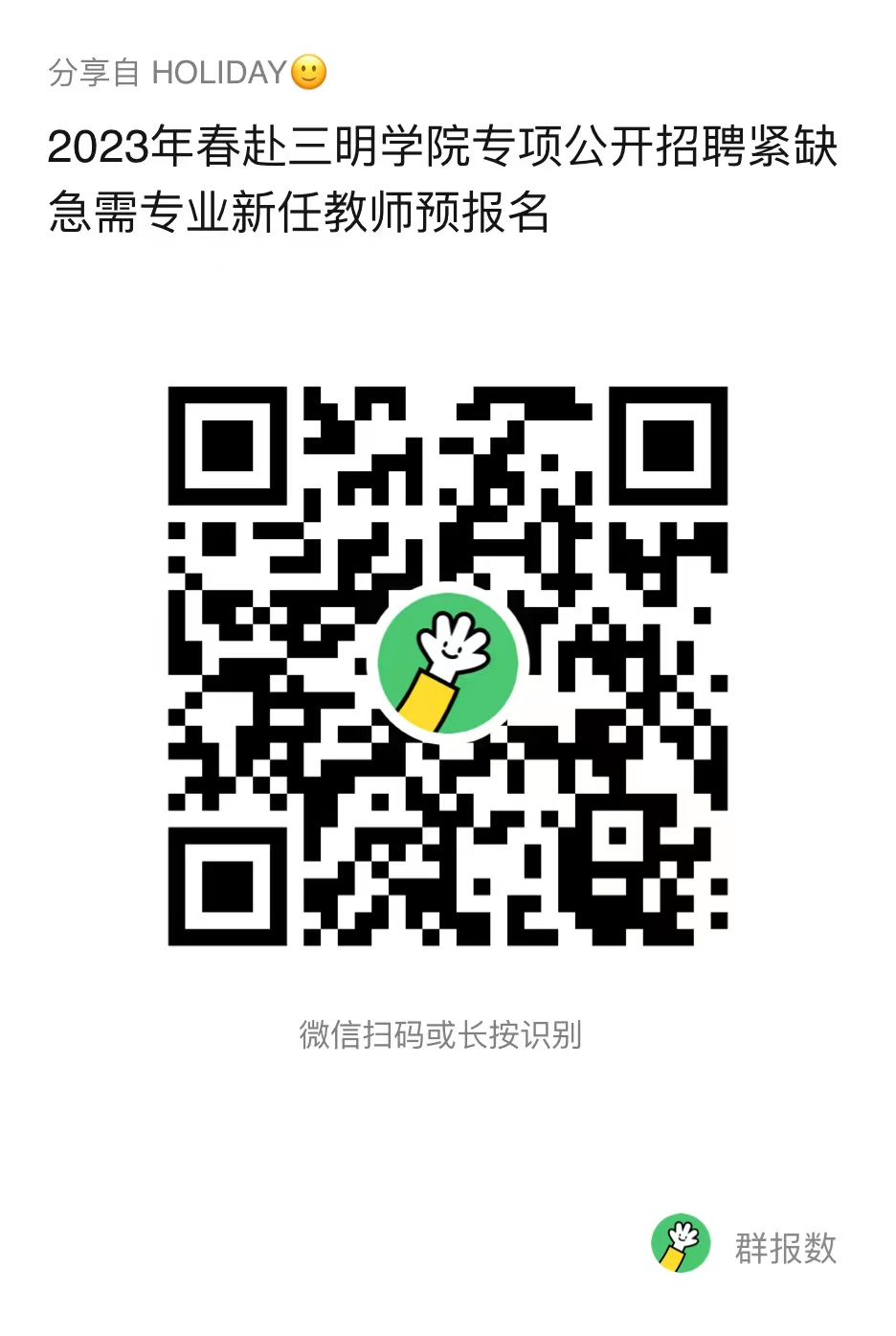 